9th August 2022Volkswagen Launches Revamped eShowroom with Real-Time Availability of Models Live view of available units on sale nationwideReserve units online with standard booking fee of only RM1,500Convenience of purchase on one platformKUALA LUMPUR – Volkswagen Passenger Cars Malaysia (VPCM) has refreshed its eShowroom to provide greater convenience for those looking to purchase a Volkswagen. On the revamped website, customers will now have access to available units on sale at Volkswagen authorised dealerships nationwide in real time. Loosely based on the concept of “what you see is what you get”, only models that are available at dealerships will be featured. Customers may search the website to find what models are currently available and their locations, and decide to either book a test drive, or reserve the unit online with a standard booking fee of RM1,500. They will then be contacted by the preferred dealer on next steps to complete the purchase.As part of the Merdeka and Malaysia Day celebrations over the next two months, those who place a booking via the eShowroom will also receive an exclusive RM500 rebate on their purchase.Erik Winter, Managing Director of VPCM, said, “Volkswagen Malaysia is always looking for ways to enhance the ownership experience for our customers, and begins at the moment of purchase. With this in view, our eShowroom is anchored on the concept of bringing a dealership right to the customer’s fingertip, and we are pleased to now bring it up a notch by introducing real-time availability. This will bring greater convenience, thus ensuring a smoother journey for our customers.”Visit the updated eShowroom at: https://eshowroom.volkswagen.com.my/ Additional information:Volkswagen dealers around the country will be holding a showroom event to celebrate the market introduction of the all-new Golf R-Line and new Tiguan Allspace Life. To be held on the 13th and 14th of August, members of the public are invited to visit their preferred dealerships to view, and test drive the new additions to the Volkswagen family.###Press contact Yani Fadzil Head of PR, VPCMTel: 012 – 212 8977E: yani.fadzil@vw.com.my  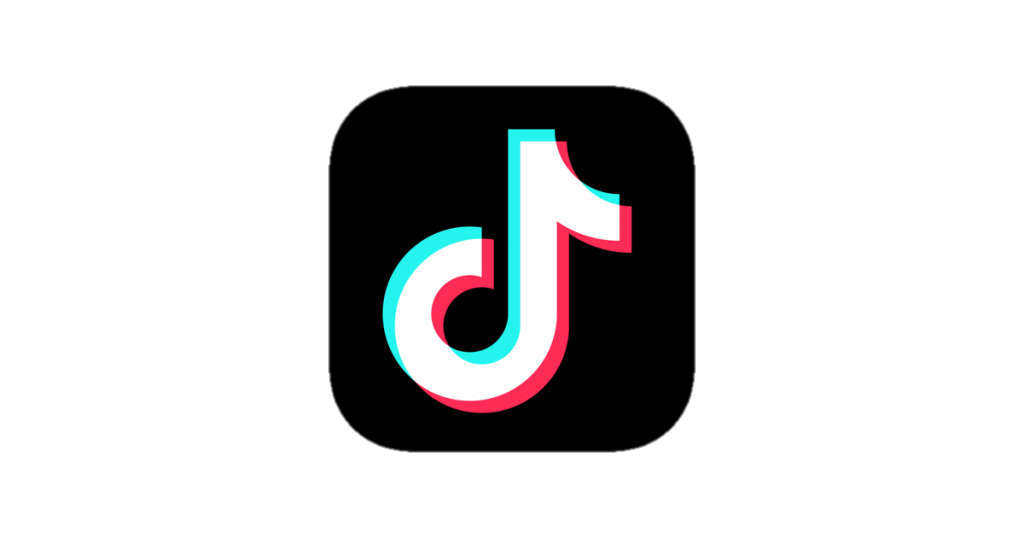 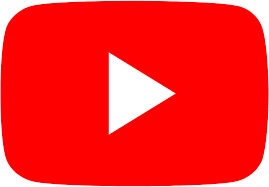 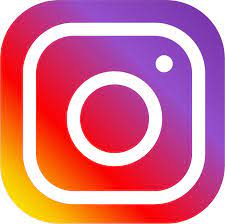 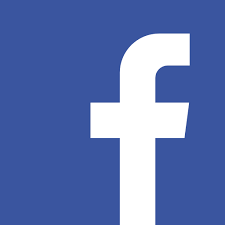 Click to subscribe to our social media channelsMore information at:Volkswagen Malaysia websiteVolkswagen newsroomAbout VPCMVolkswagen Passenger Cars Malaysia (VPCM) is the official distributor of Volkswagen cars in Malaysia. The Company has long-term aspirations in the country and focuses on growing the business sustainably by maintaining a strategic product portfolio, strengthening dealer network, and enhancing service and parts availability. VPCM is managed by Porsche Holding Salzburg, one of the largest and most successful automotive distributors in Europe. The Salzburg-based company was founded in 1947 and operates today in 29 countries throughout Europe, as well as in Colombia, Chile, China, Malaysia, Singapore, Brunei and Japan.